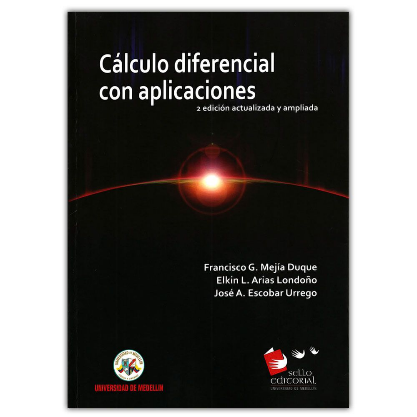 CÁLCULO. TOMO II 
Ron Larson, Bruce Edwards.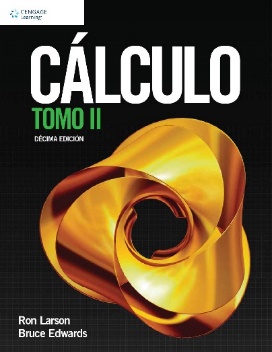 ESTADÍSTICA BÁSICA APLICADA
CIRO MARTÍNEZ BENCARDINO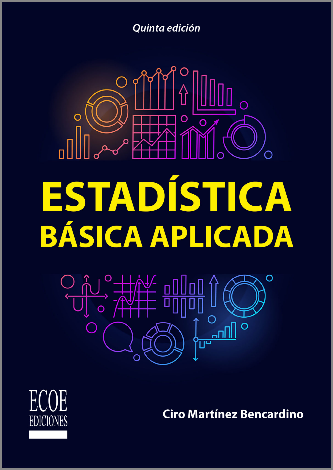 Resumen del libroLa estadística es una disciplina aplicada en todos los campos de la actividad humana, de ahí que se4 tenga como asignatura indispensable en casi todos los programas académicos, además, en el mundo de los negocios, su conocimiento es considerado de gran importancia ya que suministra instrumentos de investigación que permiten observar, recopilar y controlar actividades de producción, ventas y proyecciones a corto, mediano y largo plazo, optimizando los procesos y estrategias en una empresa.En un lenguaje claro, los capítulos del uno al once desarrollan temas de Estadística Descriptiva: elaboración de cuadros y gráficas; promedios (media aritmética, moda, media cuadrática, geométrica y armónica); regresión y correlación; series cronológicas; números índices e indicadores económicos. En los capítulos doce y trece se presenta una síntesis de inferencia estadística (probabilidad, distribución de medias muestrales y límites de confianza, prueba de hipótesis, distribución ‘t’ de Student, y, por último, la distribución ji-cuadrado) y la aplicación de algunas técnicas de muestreo.ESTADÍSTICA
LEÓN GONZALO TAMAYO VÁSQUEZ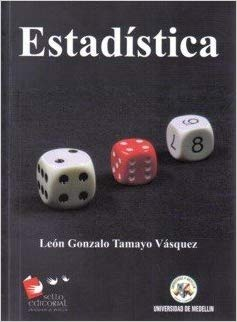 Resumen del libroEl propósito de este libro es proporcionar a los lectores un planteamiento claro, conciso y preciso de los conceptos y aplicaciones de la estadística. Se hace un planteamiento práctico y analítico de lo que es la administración y análisis de datos haciendo énfasis en la comprensión e interpretación de la información suministrada por los datos.En los primeros siete capítulos se hace una presentación de los aspectos fundamentales de la estadística descriptiva, en los siguientes cuatro capítulos se definen los aspectos básicos del cálculo de probabilidades y de la estadística teórica.El texto presenta un enfoque conceptual al campo de la estadística y sus aplicaciones, incorporando una serie de ejemplos, ejercicios resueltos y no resueltos que ayudarán a una mejor comprensión del interesado en el tema de la estadística.FÍSICA PARA CIENCIAS E INGENIERÍA. ED.10. VOL 1.
RAYMOND A. SERWAY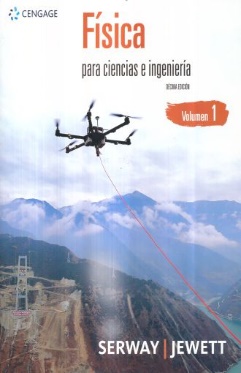 Resumen del libroEsta edición de física para ciencias e ingeniería tiene tres objetivos principales: proporcionar al estudiante una presentación clara de los principios de la física, fortalecer la comprensión de los conceptos básicos a través de interesantes aplicaciones al mundo real y desarrollar habilidades para resolver problemas por medio de un enfoque efectivamente organizado.Entre sus principales características destacan:Ejemplos. Todos los ejemplos del libro se presentan en un formato de dos columnas para reforzar mejor los conceptos de física. La columna de la izquierda presenta información textual que describe los pasos para resolver el problema, mientras que la derecha muestra las manipulaciones matemáticas y los resultados que se obtienen al seguir estos pasos.Prevención de riesgos ocultos: se incluyen más de 200 prevenciones de riesgos para ayudar al estudiante a evitar desacuerdos y errores comunes.¿Qué pasaría sí? La pregunta ofrece una variante de la situación planteada en el ejemplo del libro, la cual busca desarrollar el pensamiento crítico en los resultados posibles y también contribuye a la comprensión conceptual de los principios.Problemas: al final de cada capítulo se incluye un extenso conjunto de problemas; en total, el libro contiene más de 2000.Se enfatiza en argumentos físicos estructurados de forma adecuada en estrategias efectivas para resolver problemas. Al mismo tiempo motivamos al estudiante mediante ejemplos prácticos que demuestren el papel de la física en otras disciplinas, como ingeniería, química y medicina.FÍSICA PARA CIENCIAS E INGENIERÍA. ED.10. VOL 2.
RAYMOND A. SERWAY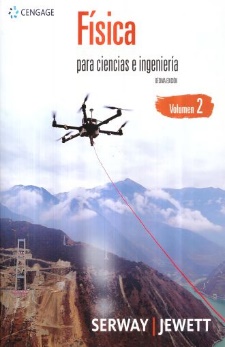 Resumen del libroEsta edición de física para ciencias e ingeniería tiene tres objetivos principales: proporcionar al estudiante una presentación clara de los principios de la física, fortalecer la comprensión de los conceptos básicos a través de interesantes aplicaciones al mundo real y desarrollar habilidades para resolver problemas por medio de un enfoque efectivamente organizado.Entre sus principales características destacan:Ejemplos. Todos los ejemplos del libro se presentan en un formato de dos columnas para reforzar mejor los conceptos de física. La columna de la izquierda presenta información textual que describe los pasos para resolver el problema, mientras que la derecha muestra las manipulaciones matemáticas y los resultados que se obtienen al seguir estos pasos.Prevención de riesgos ocultos: se incluyen más de 200 prevenciones de riesgos para ayudar al estudiante a evitar desacuerdos y errores comunes.¿Qué pasaría sí? La pregunta ofrece una variante de la situación planteada en el ejemplo del libro, la cual busca desarrollar el pensamiento crítico en los resultados posibles y también contribuye a la comprensión conceptual de los principios.Problemas: al final de cada capítulo se incluye un extenso conjunto de problemas; en total, el libro contiene más de 2000.Se enfatiza en argumentos físicos estructurados de forma adecuada en estrategias efectivas para resolver problemas. Al mismo tiempo motivamos al estudiante mediante ejemplos prácticos que demuestren el papel de la física en otras disciplinas, como ingeniería, química y medicina.QUÍMICA. ED. 10.KENNETH W. WHITTEN, RAYMOND E. DAVIS, M. LARRY PECK, GEORGE G. STANLEY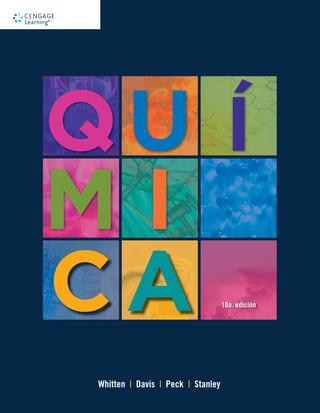 Resumen del libroQuímica, 10ª. Edición, es un curso introductorio que preparará a los estudiantes de diferentes disciplinas. En este libro se ofrecen los medios para que comprendan los conceptos fundamentales de la química; la capacidad para resolver problemas se basa en esta comprensión. La intención es brindarles las mejores herramientas para aprender química y, para lograrlo, se incorporan y amplían aspectos que destacan la comprensión de conceptos y se dan lineamientos para abordar de mejor manera su aprendizaje.La obra cuenta con presentaciones independientes de los fundamentos de química, el objetivo es transmitir a los estudiantes la dinámica y los aspectos cambiantes de la química en el mundo moderno.El tratamiento de los temas es flexible a fin de que los profesores tengan libertad para seleccionar el orden en que los impartirán; el texto se escribió para que esto sea posible. Al principio de cada sección se dan las bases experimentales de las ideas que se van desarrollando, las cuales son las observaciones y los experimentos realizados sobre los fenómenos más importantes para el desarrollo de conceptos. ÁLGEBRA LINEAL Y CÁLCULO EN VARIAS VARIALES. VOL. 1Sergio Monsalve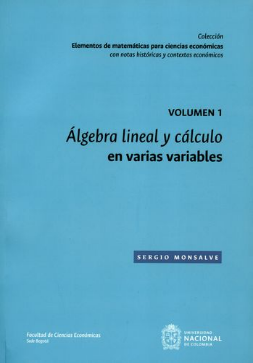 Resumen del libroAunque las primeras conexiones entre ciencias económicas y matemáticas se realizaron, probablemente, en los cálculos primitivos y contabilidades de naturaleza comercial llevados a cabo desde tiempos remotos, no hay duda de que hace apenas ciento cincuenta años de profundizaría esta relación, cuando algunos economistas de la época buscaron hacer de la Economía una ‘ciencia dura’ a la manera de la Física o de la Biología. Hoy el papel de las matemáticas es fundamental, hasta el punto de que difícilmente un profesional (de cualquier vertiente) puede llegar a entrar en discusiones económicas centrales de manera apropiada y rigurosa, sin apoyarse, en algún momento, en herramientas formales. Los dos volúmenes que conforman la colección Elementos de matemáticas para Ciencias Económicas (álgebra lineal y cálculo en varias variables -volumen 1- y optimización y sistemas dinámicos -volumen 2- son, precisamente, una selección conveniente de algunas de esas herramientas.PROBABILIDAD Y ESTADÍSTICA PARA INGENIEROSOmar Iván Trejos Buriticá y Luz Elena Palacio Loaiza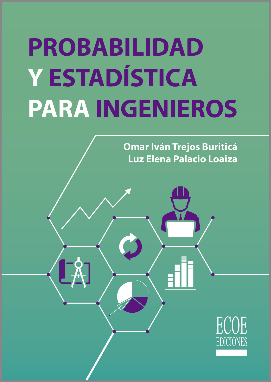 Resumen del libroEste libro pone a disposición del lector los conceptos básicos de la probabilidad y la estadística, sus aplicaciones, y la importante relevancia que tiene para un ingeniero. El propósito es que el ingeniero haga suyas estas dos áreas que, siendo independientes e interdependientes, son de alta utilidad para su desempeño, tanto académico como profesional.La obra se divide en dos partes claramente definidas: la primera aborda las probabilidades desde su concepción más simple, hasta el estudio de estas aprovechando las bondades del cálculo integral; la segunda se ocupa de la estadística desde su arista descriptiva, de manera complementaria con la primera parte.Dirigido a estudiantes de los programas de ingeniería y tecnologías, así como a estudiantes de cualquiera de los programas de formación de las áreas de ciencias básicas.FÍSICA PARA LAS CIENCIAS DE LA VIDAAlan H. Cromer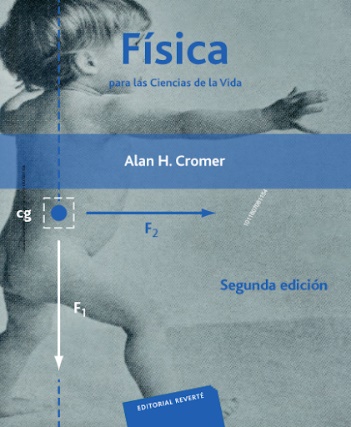 Resumen del libroComo los estudiantes de ciencias de la vida no comprenden en muchos casos por qué necesitan seguir un curso de física se subraya en cada ocasión la adecuación del material del libro a los procesos de la vida. Para lograr esto utilizamos ejemplos biológicos reales que ilustran cada principio físico e incluimos muchos problemas que relacionan la física con las ciencias de la vida.